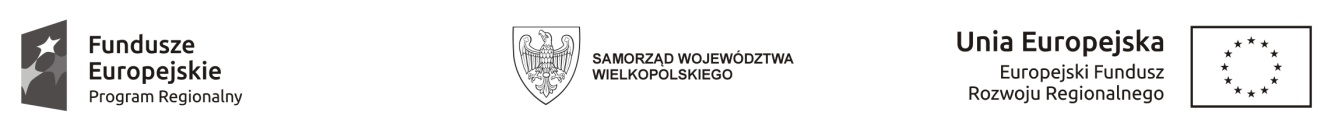 Załącznik Nr 1a do SIWZ…………………………..…………………………                 (pieczęć Wykonawcy)SPECYFIKACJA  TECHNICZNAprzedmiotu zamówienia oferowanego w postępowaniu na wykonanie zamówienia publicznego prowadzonego w trybie przetargu nieograniczonego
 pod nazwą:„Zakup niskoemisyjnego taboru dla transportu publicznego w Lesznie.”....................................................................	(pieczątka i podpis osób/y uprawnionych do składania oświadczeń woli)………………….., dnia……………………….2018 r.Lp.Cecha, parametr, typ, zespółOpis autobusu1.Autobus:1.typ1.model1.producent2.Dane techniczne autobusu:  2.długość2.szerokość2.wysokość2.ilość miejsc pasażerskich2.szacowana masa własna3.Silnik spalinowy:3.typ3.moc (kW)3.pojemność skokowa (dm3)4.Układ hybrydowy:4.typ4.moc silnika elektrycznego (kW)5.Skrzynia biegów6.Zawieszenie:6.oś przednia i tylna6.producent7.Układ kierowniczy:7.typ7.model7.producent7.koła jezdne (producent, poziom emitowania hałasu)8.Układ hamulcowy9. Układ pneumatyczny10.Układ chłodzenia i ogrzewania: 10.typ klimatyzacji10.model10.producent10.moc chłodnicza (kW)10.typ ogrzewania10.model10.producent11.Układ elektryczny12.Nadwozie:12.szkielet12.poszycie zewnętrzne12.poszycie wewnętrzne12.drzwi12.okna12.przestrzeń pasażerska12.miejsce pracy kierowcy13.Urządzenia informacji i obsługi pasażera:13.tablice informacyjne13.system zapowiadania przystanków13.kasowniki13.autokomputer14.Cyfrowy monitoring wizyjny:14.typ14.model14.producent15.System zliczania pasażerów: 15.typ15.model15.producent16.Urządzenie rozgłaszające usługę dostępu do bezprzewodowego internetu w autobusach – Router:16.typ16.model16.producent17.System gaszenia pożaru:17.rodzaj17.typ17.producent18.Wyposażenie dodatkowe: